Publicado en  el 25/06/2014 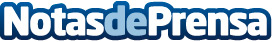 50 años de innovación: el Estudio de Diseño de Opel pionero de su clase en Europa  1964 fue un año de juegos olímpicos – los XI juegos de invierno fueron inaugurados en Innsbruck, y sólo unos meses antes, la llama olímpica ardía en los XVIII juegos de verano de Tokio. Y Rüsselsheim también envió una invitación para una celebración especial.Datos de contacto:OPELNota de prensa publicada en: https://www.notasdeprensa.es/50-anos-de-innovacion-el-estudio-de-diseno-de_1 Categorias: Fotografía Automovilismo Premios Industria Automotriz http://www.notasdeprensa.es